Modulo di domanda A: per docenti, a tempo indeterminato o determinato (con incarico annuale o fino al termine delle attività didattiche), di scuola secondaria di 1 0 gradoAL DIRIGENTE SCOLASTICO Dell’I.C. Giovanni XXIIIIl/La sottoscritto/a ______________________________________nato il	______________ a ________________________ (provincia ________), residente a ____________________ nella via _______________________, numero __________, codice fiscale _____________________Cellulare __________________________ mail _______________________________dichiaradi essere disponibile al conferimento di incarico di insegnamento nei corsi di recupero rivolti studenti per la le seguente/i disciplinale:a) _____________________________________________________b) _____________________________________________________c) _____________________________________________________A tal fine dichiara:di essere Cittadino dell'Unione Europeadi godere dei diritti civili e politicidi non avere subito condanne penali (ovvero di aver subito le seguenti condanne penali) ____________________________________________________________________di non aver procedimenti penali pendenti (ovvero di avere i seguenti procedimenti penali pendenti)_________________________________________________________________di essere docente a tempo indeterminato/determinato (con incarico annuale o fino al termine delle attività didattiche) [depennare la voce che non interessa] presso il seguente Istituto:________________________________________________________________________________per la seguente classe di concorso: _______________________________________________di essere in possesso	delle seguenti abilitazioni:_____________________________________________________________________________________________________________II/La sottoscritto/a dichiara infine sotto la propria responsabilità che quanto sopra corrisponde a veridicità.Data                                                                                                   FIRMA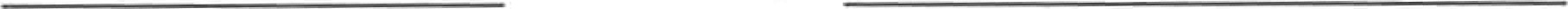 Il/La sottoscritto/autorizza I'Istituto al trattamento dei dati personali ai sensi del D.Lgs. 196/2003 e del Regolamento di cui al D.M. n. 305 del 07/12/2006 solo per i fini istituzionali e necessari per l'espletamento della procedura di cui alla presente domanda.FIRMA: